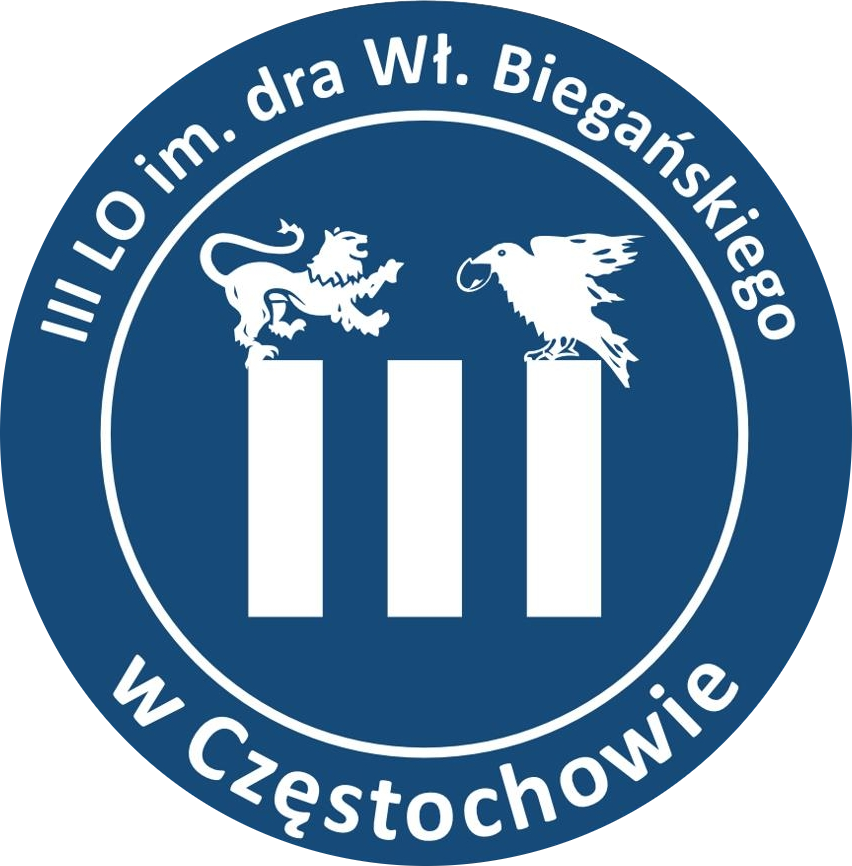 "Wychowanie to wspieranie dziecka w rozwoju ku pełnej dojrzałości w sferze fizycznej, emocjonalnej, intelektualnej, duchowej i społecznej, które powinno być wzmacniane i uzupełniane przez działania z zakresu profilaktyki problemów dzieci i młodzieży" art. 1 pkt.3 Ustawy Prawo Oświatowe.Wprowadzenie:	Szkolny program wychowawczo- profilaktyczny został zbudowany w oparciu o diagnozę sytuacji oraz analizę potrzeb i problemów wychowawczych oraz środowiskowych całej społeczności szkolnej: uczniów, nauczycieli i rodziców. Dzięki tym działaniom określono sylwetkę absolwenta a także skonstruowano cele oddziaływań wychowawczych i profilaktycznych w naszym liceum.	Nadrzędnym celem jest wszechstronny rozwój oraz integralne wychowanie. Chcąc wspierać prawidłowy rozwój naszych uczniów oraz zapobiegać  i przeciwdziałać zachowaniom problemowym, skonstruowany program uwzględnia całościowe oddziaływania wychowawcze, które zostały uzupełnione działaniami profilaktycznymi. W Programie ujęto treści i działania wychowawcze skierowane do uczniów oraz treści i działania profilaktyczne dostosowane do potrzeb rozwojowych i skierowane do uczniów nauczycieli i rodziców. W oparciu o podstawę programową kształcenia ogólnego określono również zadania wynikające z postawionych celów, osoby odpowiedzialne i termin ich realizacji.	Wychowanie jest procesem, który odbywa się w każdym momencie życia. Zadaniem zarówno szkoły jak i rodziców jest wychowanie młodzieży do wartości. Zmierzając do integralnego wychowania i pełni rozwoju naszych uczniów, pragnąc zapewnić im harmonijny rozwój we wszystkich spośród sfer życia, wszystkie elementy poniższego programu zostały skonstruowane z uwzględnieniem tych czterech sfer: fizycznej, psychicznej (emocjonalnej i intelektualnej), społecznej i duchowej.	Opracowanie Szkolnego Programu wychowawczo- profilaktycznego jak i jego realizacja są zadaniami szkoły jak i każdego nauczyciela. Tworzy się go na cały cykl edukacyjny. Uchwalenie programu jest kompetencją Rady Rodziców w porozumieniu z Radą Pedagogiczną.Szkolny program wychowawczo- profilaktyczny obejmuje:Podstawy prawne dotyczące wychowania i profilaktyki,Elementy programu rozwoju szkoły: Wizję i Misję rozwoju Szkoły,Charakterystykę sylwetki absolwenta,Cele oddziaływań wychowawczych i profilaktycznych, Zadania jakie stawia przed sobą szkoła oraz treści i działania wychowawcze i profilaktycznePlany wychowawczo- profilaktyczne poszczególnych klas,Zadania wychowawcze w poszczególnych przedmiotach.Podstawy prawne dotyczące sfery wychowania i profilaktyki:Konstytucja Rzeczypospolitej Polskiej (Dz. U. z  1997r. nr 78, poz. 483 z późniejszymi zmianami),Ustawa o Systemie Oświaty (Dz. U. z 2015r. poz. 2156 z późniejszymi zmianami),Ustawa Karta Nauczyciela (Dz. U. 2014 r. poz. 191 z późniejszymi zmianami), art. 7, ust 1- 2 pkt 1 i pkt 6,Ustawa z dnia 14 grudnia 2016 r. Prawo Oświatowe ( Dz. U. poz. 59),Rozporządzenie Ministra Edukacji Narodowej z dnia 18 sierpnia 2015 roku w sprawie zakresu i form prowadzenia w szkołach i placówkach systemu oświaty działalności wychowawczej, edukacyjnej i informacyjnej i profilaktycznej w celu przeciwdziałania narkomanii (Dz. U. poz. 1249),Rozporządzenie Ministra Edukacji Narodowej z dnia 14 lutego 2017 roku w sprawie podstawy programowej wychowania przedszkolnego oraz podstawy programowej kształcenia ogólnego ... (Dz. U. poz. 356) Rozporządzenie Ministra Edukacji Narodowej z dnia 9 sierpnia 2017 r. w sprawie zasad udzielania i organizacji pomocy psychologiczno-pedagogicznej w publicznych przedszkolach, szkołach i placówkach (Dz.U. Nr 228, poz. 1487)Ustawa z Dnia 25 lipca 2005 r. o przeciwdziałaniu narkomanii (tekst jednolity Dz. U. z 2017r. poz 783),Rozporządzenia Ministra Edukacji Narodowej z dnia  22 stycznia 2018 r. w sprawie zakresu i form prowadzenia w szkołach i placówkach systemu oświaty działalności wychowawczej, edukacyjnej, informacyjnej i profilaktycznej w celu przeciwdziałania narkomanii.Konwencja o Prawach Dziecka (Dz. U. z roku 1991 nr 120, poz. 526 z późniejszymi zmianami),Powszechna Deklaracja Praw Człowieka;Programy krajowe w zakresie profilaktyki i promocji zdrowia.Elementy programu rozwoju szkoły:Wizja rozwoju szkoły:Opanowanie przez uczniów co najmniej dwóch języków obcych.Dostęp do światowych banków informacji (korzystanie z internetu).Przygotowanie do promowania naszego regionu w każdym miejscu świata.Wspomaganie w rozwoju człowieczeństwa i osiąganiu indywidualnych celów dydaktycznych w spełnieniu inspiracji życiowych oraz pracy na rzecz wspólnego dobra.Systematyczne doskonalenie jakości pracy szkoły. Misja	Jesteśmy społecznością nauczycieli, pracowników niepedagogicznych, uczniów i rodziców, stawiającą sobie wysokie wymagania i na ich miarę przyczyniającą się do realizacji celów oraz zadań szkoły. Stwarzamy uczniom warunki do harmonijnego rozwoju oraz przygotowujemy ich do sprostania wyzwaniom przyszłości. Opieramy nasze działania na takich wartościach, jak : patriotyzm, uczciwość, odpowiedzialność i tolerancja. Pragniemy, aby uczniowie odczuwali satysfakcję ze swoich dokonań oraz mieli poczucie własnej wartości. Wspierając rodziców, przygotowujemy ucznia do pełnienia ważnych ról społecznych i zawodowych.Cele ogólne:Szkoła jest bezpieczna, przyjazna uczniowi.Szkoła sprzyja wszechstronnemu rozwojowi każdego ucznia.Szkoła uzyskuje wysokie efekty kształcenia.Stałe doskonalenie zawodowe nauczycieli pozwala na pełną realizację zadań szkoły.Kultura szkoły sprzyja osiąganiu założonych celów wychowawczych.Szkoła jest otwarta na kontakty ze środowiskiem lokalnym i różnymi instytucjami.Wykorzystanie zasobów materialnych szkoły zapewnia prawidłową realizację zadań statutowych szkoły.Szkoła przygotowuje do optymalnych warunków rozwoju w społeczeństwie informatycznym, gospodarki wolnorynkowej – zintegrowanej z Unia Europejską, społeczeństwa opartego na wiedzy.Szkoła jest wspólnotą opartą  na zasadach partnerstwa, wzajemnego szacunku, odpowiedzialności, tolerancji.Uczniowie szkoły biorą udział w olimpiadach przedmiotowych, konkursach, zawodach sportowych.Efektem pracy szkoły jest absolwent wyposażony w :wiedzę i umiejętnościmaturęwartości moralne i etyczne jako przygotowanie do życia w społeczeństwie demokratycznym, informacyjnym i gospodarce wolnorynkowejzdolność do pełnienia różnych funkcji i ról, tolerancję, postawę asertywnąwzorce i zasady umożliwiające dokonywanie właściwych wyborów i ocen zjawiskprzygotowany do aktywnego życia w swojej miejscowości, otwarty na potrzeby środowiska lokalnegoutożsamiający się z dziedzictwem kultury narodowej postrzeganej w perspektywie kultury europejskiej8.  w swym działaniu opierający się o wiedzęAbsolwent potrafi :sprostać wymaganiom zewnętrznym i wewnętrznym matury, twórczo rozwiązywać problemyzastosować w praktyce zdobytą wiedzęposługiwać się dwoma językami obcymi – w tym jednym w zakresie zaawansowanymposługiwać się komputerem i internetembyć otwartym na wielość i różnorodność świata, systemów, zachowań i wartości, poglądów i religiiwspółdziałać w grupieintegrować się ze środowiskiemłatwo nawiązywać kontaktyDiagnoza środowiska szkolnego i ewaluacja programu:Celem  diagnozy  środowiska  szkolnego  jest  opracowanie  i  stworzenie  jak  najlepszych warunków rozwojowych dla dzieci i uczniów przebywających w szkole. Diagnoza ma również na  celu  modyfikacje  programu  wychowawczo -profilaktycznego  zgodnie  z  potrzebami  oraz oczekiwaniami uczniów, nauczycieli i rodziców. Dokonując ewaluacji programu wychowawczo - profilaktycznego uwzględniono:wyniki badań przeprowadzone na zlecenie UM "Używanie środków psychoaktywnych i innych substancji uzależniających przez uczniów częstochowskich szkół"analizę ankiet przeprowadzonych  wśród  uczniów i nauczycieli dotyczącą poczucia bezpieczeństwa, atmosfery, relacji oraz przestrzegania praw człowieka i ucznia w naszej szkoleocenę pracy wychowawczej III Liceum Ogólnokształcącego im.  Wł. Biegańskiego w Częstochowie za rok szkolny 2018/2019przeprowadzone rozmowy z uczniami, rodzicami oraz wychowawcami klas i nauczycielami,przeprowadzone obserwacje komisji wychowawczej,analizę uzyskanych ocen zachowania,wyniki w nauce, frekwencję uczniów na zajęciach szkolnych i pozaszkolnych	Założenia do dalszej pracy powstały w oparciu o doświadczenie w pracy z uczniami, obserwację ich środowiska rodzinnego, analizę prezentowanych przez uczniów postaw, wyznawanych przez nich wartości oraz oczekiwań wobec szkoły. Uwzględniały oczekiwania wszystkich podmiotów szkolnej rzeczywistości oraz wytyczne organów prowadzących szkołę w kwestii realizacji polityki oświatowej. Nie pominięto również analizy wyników nauczania- systematyczna ewaluacja osiągnięć edukacyjnych naszych uczniów to jeden z filarów konstruowania strategii edukacyjnej i wychowawczej naszej placówki.Stawiamy na dobrą atmosferę i wychodzimy z założenia, że podmiotowe traktowanie młodych ludzi, poświęcanie im uwagi, angażowanie w działalność na rzecz szkoły i lokalnej społeczności, dawanie impulsu do rozwoju w sferze nauki i relacji międzyludzkich to podstawa udanego procesu wychowawczego. Podejście takie nie tylko tworzy dobrą atmosferę w szkole, co przynosi efekty w pracy dydaktycznej i wychowawczej. Jest ono także nieocenione w kontekście działań profilaktycznych, mających na celu przeciwdziałanie niepożądanym zachowaniom oraz w propagowaniu zdrowego stylu życia.   Cele oddziaływań wychowawczych i profilaktycznych Szkolny program wychowawczo- profilaktyczny zakłada zrealizowanie następujących celów z uwzględnieniem sfer wychowania         integralnego:Zadania oraz działania wychowawcze i profilaktyczne na rok szkolny 2018/2019:Uchwalenie programu jest kompetencją Rady Rodziców w porozumieniu z Radą Pedagogiczną.Program został zatwierdzony na podczas Rady pedagogicznej dnia: ....................................................Sfera oddziaływańCele wychowawcze i profilaktyczne:Sfera PsychicznaZapewnienie optymalnych warunków do nauki w poczuciu bezpieczeństwa, akceptacji i zrozumienia.Kształcenie umiejętności intrapsychicznych uczniów (dojrzałości, kontroli emocji, motywacji i rozwój procesów poznawczych). Podnoszenie jakości kształcenia i dbanie o wysokie efekty pracy dydaktycznej, wychowawczej i opiekuńczej. Wspieranie rozwoju uczniów ze specjalnymi potrzebami edukacyjnymi(uczeń zdolny, uczeń z trudnościami w uczeniu się, niepełnosprawny, niedostosowany społecznie, przewlekle chory)Przygotowanie do życia w społeczeństwie informacyjnym, wdrażanie do bezpiecznego i odpowiedzialnego korzystania z zasobów internetu (rozwój kompetencji informatycznych).Słera FizycznaPromowanie zdrowego stylu życia, kultury fizycznej i zamiłowania do sportu.Profilaktyka uzależnień- propagowanie życia wolnego od nałogów.Edukacja zdrowotna celem rozwijania dbałości o zdrowie własne i innych ludzi oraz tworzenie środowiska sprzyjającego zdrowiu.Wykształcenie umiejętności właściwej organizacji czasu wolnegoSfera społecznaKształtowanie przyjaznego klimatu w szkole i budowanie podmiotowych relacji,Modelowanie umiejętności społecznych i interpersonalnych, przygotowanie do odpowiedzialnego życia w rodzinie i społeczeństwie.Zintegrowanie społeczności szkolnej, współpraca z rodzicami, lokalnym środowiskiem i instytucjami.Kształtowanie orientacji zawodowej i planowanie dalszej drogi edukacji.Pomoc socjalna, wsparcie w uzyskaniu stypendiów.Kształcenie rozwijające samodzielność, kreatywność i innowacyjność uczniów. Rozwijanie przedsiębiorczości.Sfera duchowaKształcenie postaw patriotycznych, obywatelskich i społecznych oraz szacunku dla środowiska przyrodniczego.Wzmacnianie poczucia tożsamości narodowej, przywiązania do historii i tradycji narodowych, edukacja regionalnaUkierunkowanie na zdobycie konstruktywnego i stabilnego systemu wartości. Wychowanie do wartości  uniwersalnych. Wyrabianie postawy respektującej prawa człowieka z dala od przemocy.Przygotowanie uczniów do działań na rzecz środowiska lokalnego, w tym do angażowania się w wolontariat, Aktywny udział w życiu kulturalnym.CelZadaniaPlanowane działaniaOdbiorcyWykonawcyTermin realizacji1. Zapewnienie optymalnych warunków do nauki w poczuciu bezpieczeństwa, akceptacji i zrozumieniazapewnienie poczucia bezpieczeństwa i komfortu psychicznego podczas lekcji, przerw, wyjść, wycieczek.tworzenie atmosfery zaufania, akceptacji i zrozumienia,dyżury, bezpiecznie wyposażone pracownie, monitoring, karty zwolnień, identyfikatory, legitymowanie wszystkich spoza szkołyWszyscy uczniowiej.wWszyscy pracownicy szkołyCały rok szkolnyj.w.1. Zapewnienie optymalnych warunków do nauki w poczuciu bezpieczeństwa, akceptacji i zrozumieniabudowanie podmiotowych  relacjitraktowanie ucznia i jego rodziców po partnersku, dostrzeganie jego problemów i potrzeb, indywidualizacja oddziaływańuczniowie i ich rodzicej.w.j.w.1. Zapewnienie optymalnych warunków do nauki w poczuciu bezpieczeństwa, akceptacji i zrozumieniawyposażenie uczniów w wiedzę na temat praw człowieka, praw ucznia ale i odpowiedzialności prawnej nieletnich, wyrabianie postawy odpowiedzialności.zapoznanie młodzieży z prawami i obowiązkami ucznia, kryteriami oceniania i statutem oraz WSOObchody tygodnia konstytucyjnego- spotkania z kuratorami sądowymi, prawnikami, zapoznanie uczniów z treścią konstytucji i innymi aktami prawnymi o tej tematyce  itp.Organizacja spotkań z przedstawicielami policji na temat "odpowiedzialność prawna nieletnich"Wszyscy uczniowieKl. IIKl.IRodzice ucz. kl.Iwychowawcy i nauczyciele przedmiotupedagognauczyciele WOSpedagogwychowawcyPolicjanci 3 Komisariatu wrzesieńpaździernikwrzesień/październik1. Zapewnienie optymalnych warunków do nauki w poczuciu bezpieczeństwa, akceptacji i zrozumieniaprzeciwdziałanie agresji i przemocy, reagowanie na wszelkie przejawy agresji także werbalnejprowadzenie rozmów pojednawczych konsultacje i rozmowywszyscy uczniowiewszyscy pracownicy szkołypedagogwychowawcypsycholog PPPCały rok szkolny1. Zapewnienie optymalnych warunków do nauki w poczuciu bezpieczeństwa, akceptacji i zrozumieniarozpoznawanie zagrożeń, diagnozowanie dysfunkcji i trudności oraz budowanie sieci wsparcia i pomocyrozmowy indywidualne/ konsultacjecomiesięczne konsultacje z psychologiem, doradcą zawodowymwyposażenie w wiedzę gdzie szukać pomocy i jak komunikować swoje potrzebywspółpraca wychowawców i nauczycieli z pedagogiemwdrażanie do planowania popraw, motywowanie do poprawy frekwencji i samodyscyplinyregularna diagnoza frekwencji i ocen uczniów zagrożonychregularne informowanie rodziców o sytuacji uczniów zagrożonychUczniowie posiadający problemy osobiste bądź sprawiający trudności wychowawczeKl.I-IIIWychowawcyPedagog szkolnyNauczyciele uczącyPedagog nauczyciele przedmiotuPedagogWychowawcyCały rok szkolny2. Kształcenie umiejętności intrapsychicznych uczniów, rozwijanie procesów poznawczych.wyrabianie postawy ciekawości poznawczej, aktywności na zajęciach, oraz wyrabianie umiejętności pracy zespołowejstosowanie aktywizujących metod pracy, wykorzystanie metody projektu,angażowanie uczniów do zadań wymagających współpracy i  współdziałania w zespole,wzbudzanie zainteresowania nauczanym przedmiotem, zachęcanie do samodzielnego poszerzania wiedzywyrabianie w uczniach potrzeby samodzielnego poszukiwania informacji,wszyscy uczniowieWszyscy nauczyciele Cały rok szkolny2. Kształcenie umiejętności intrapsychicznych uczniów, rozwijanie procesów poznawczych.podnoszenie poczucia własnej wartości uczniów i budowanie motywacji wewnętrznej uczniówstosowanie pochwał, docenianie wysiłku wkładanego w naukę,umiejętne wykorzystanie mocnych stron ucznia w procesie dydaktycznymwyrabianie postawy odpowiedzialności za stan posiadanej wiedzywszyscy uczniowieWszyscy nauczycieleCały rok szkolny2. Kształcenie umiejętności intrapsychicznych uczniów, rozwijanie procesów poznawczych.rozwijanie twórczego, analitycznego ale i krytycznego myśleniaKształtowanie u uczniów umiejętności korzystania z różnych źródeł informacji oraz wykorzystania ich w praktyce korzystanie ze słowników, komputera, literatury, prasy, radia i TV. Rozwijanie kreatywności i twórczego myślenia. Wykorzystanie metody problemowej w pracy dydaktycznej,Kształtowanie umiejętności krytycznego podejścia do zbieranych informacji i ich źródeł oraz ich selekcjonowania.Wszyscy uczniowieWszyscy nauczycieleCały rok szkolny2. Kształcenie umiejętności intrapsychicznych uczniów, rozwijanie procesów poznawczych.kształcenie umiejętności rozpoznawania własnych potrzeb edukacyjnych oraz umiejętności uczenia sięwyrabianie postawy dążenia do samorozwoju i umiejętnego selekcjonowania  informacji,organizacja zajęć warsztatowych „Jak się uczyć żeby się nauczyć"- zapoznanie z preferencjami sensorycznymitrening sprawnego i twórczego myślenia, wykorzystanie mnemotechnik i metody mapy myśliWszyscy uczniowieWszyscy nauczycielePedagog szkolnyPsycholog PPPPCały rok szkolnyKwiecieńmaj3. Podnoszenie jakości kształcenia i dbanie o wysokie efekty pracy dydaktycznej, wychowawczej i opiekuńczej. Doskonalenie efektów pracy dydaktycznej szkołypodnoszenie wyników osiągnięć maturalnychorganizacja zajęć dodatkowych dla maturzystów z zakresu rozszerzonych przedmiotóworganizacja zajęć dydaktyczno- wyrównawczych dla uczniów z trudnościami w nauceposzerzanie oferty kół zainteresowańrozwijanie kompetencji matematycznych poprzez zachęcanie do udziału w konkursach i olimpiadach przedmiotowychnieustanne podnoszenie kompetencji i aktualizacja wiedzy  nauczycieli w procesie samodoskonalenia zawodowego, zewnątrz szkolnego bądź wewnątrzszkolnego doskonalenia  nauczycieliKl. IIIj.w.kl.I-IIIj.w.wszyscynauczycieleNauczyciele przedmiotowij.w.wszyscy nauczycielej.w.nauczyciele matematykiSOD, WOM itp,Cały rokCały rokWg potrzebWg potrzeb3. Podnoszenie jakości kształcenia i dbanie o wysokie efekty pracy dydaktycznej, wychowawczej i opiekuńczej. Doskonalenie efektów pracy wychowawczej szkoływzmacnianie kompetencji wychowawczych nauczycieli, wychowawców oraz rodziców poprzez wewnątrz i zewnątrzszkolne doskonalenie zawodowe, zebrania zespołów wychowawczych i warsztaty Wczesne rozpoznawanie zagrożeń, diagnozowanie dysfunkcji oraz budowanie sieci wsparcia i pomocyWspółpraca wychowawców z pedagogiem, doinformowanie odnośnie możliwości pomocowychregularne prowadzenie wykazu uczniów z niską frekwencją i problemami w uczeniu się- rozmowy motywacyjne, kontakt pedagoga z rodzicami,poszerzanie otwartej dla wychowawców biblioteki i filmoteki pedagoga, utworzenie kart charakterystyki klas, z wykazem uczniów SPE, mieszkających w bursie, z problemami dydaktycznymi, wychowawczymi socjalnymi itp.Nauczyciele, rodziceKl. I-IIIWychowawcyKl. I-IIIKlasy I -IIINauczycieleWychowawcyPedagogWychowawcyPedagogPedagogPedagogPedagogWychowawcy, pedagogWg potrzebWg. potrzebCały rokCały rok3. Podnoszenie jakości kształcenia i dbanie o wysokie efekty pracy dydaktycznej, wychowawczej i opiekuńczej. Upowszechnianie czytelnictwapopularyzacja czytelnictwa poprzez organizację akcji bibliotecznych i czytelniczychlekcje biblioteczne, uzupełnienie biblioteki o nowe pozycje.Kl. I-IIINauczyciele bibliotekarzeCały rok4. Wspieranie rozwoju uczniów ze specjalnymi potrzebami edukacyjnymianaliza problemów i potrzeb uczniów SPE i dostosowanie warunków do możliwości psychofizycznych uczniów, opracowywanie dokumentacji.rozmowy, konsultacje, testy umiejętności i wiedzy, wywiady, analiza dokumentacji,utworzenie segregatora uczniów z SPE wraz z opisem problemów, trudności, mocnych stron, form dostosowań, możliwości pomocy w sytuacjach "awaryjnych" np. dla uczniów przewlekle chorych,poinformowanie nauczycieli uczących o występujących specjalnych potrzebach edukacyjnych (deficytach bądź uzdolnieniach)utworzenie zespołów wychowawczych, opracowywanie i ewaluacja indywidualnych programów edukacyjno- terapeutycznych- IPET,Uczniowie z SPE i ich rodzicej.wNauczyciele uczącyPedagog, wychowawcyPedagogWychowawcyWychowawcy,Pedagog jako koordynator prac zespołuWrzesieńj.w.j.w.30 dni od dnia dostarczenia orzeczenia/ ewaluacja czerwiec4. Wspieranie rozwoju uczniów ze specjalnymi potrzebami edukacyjnymiindywidualizacja pracy z uczniem z SPE, rozwijanie zainteresowań ustalenie możliwości wsparcie dla ucznia z SPE w zespołach wychowawczych,dostosowanie warunków, metod pracy z uczniem z SPE,dostosowanie sposobu oceniania dostosowane do potrzeb i dysfunkcji ucznia z SPE,zwiększanie szans edukacyjnych uczniów mających trudności w nauce jak i uczniów zdolnych poprzez umożliwienie im udziału w różnych formach zajęć specjalistycznych: terapeutycznych, dydaktyczno- wyrównawczych bądź rozwijających zainteresowania na terenie szkołyzachęcanie do aktywnego udziału w konkursach, olimpiadach, projektach społecznych.Uczniowie z SPE i ich rodziceUczniowie z SPEWszyscy nauczyciele uczący,  wychowawcy, pedagog szkolny, nauczyciele i wszyscy pracownicy szkoły, specjaliści spoza szkołyCały rok szkolnyCały rok szkolny5. Przygotowanie do odpowiedzialnego  życia w społeczeństwie informacyjnymkształcenie kompetencji informacyjnychkształcenie umiejętności wyszukiwania, porządkowania i wykorzystania informacji z różnych źródeł z zastosowaniem technologii informacyjnych wyrabianie nawyków wykorzystania technologii informacyjnych w codziennym życiu, do zbierania informacji, dokumentacji, prezentacji wiedzy, do komunikacji oraz prowadzenia obliczeń.Uczniowie kl I- IIIWszyscy uczniowieWszyscy nauczycieleWszyscy nauczycieleCały rok szkolnyCały rok szkolny5. Przygotowanie do odpowiedzialnego  życia w społeczeństwie informacyjnymwdrażanie do bezpiecznego i odpowiedzialnego odbioru i wykorzystania mediów, wyrabianie umiejętności selekcjonowania informacji i źródeł oraz krytycznej analizy treści jakie podają multimedia,zapoznanie z netykietą oraz zwrócenie uwagi na kulturę języka w sieci oraz brak tolerancji dla zachowań przemocowych w sieci, rozmowy Zajęcia z zakresu cyber przemocy, bezpiecznego korzystania z zasobów ,Zajęcia z zakresu profilaktyki uzależnień od mediów i telefonów komórkowychWszyscy uczniowieWszyscy uczniowieKl. IIkl.IWszyscy nauczycieleWychowawcyPedagog szkolnyWychowawcy Psycholog PPPPCały rok szkolnyW potrzebPaździernik/ ListopadPaździernik/listopad6. Promowanie zdrowego stylu życiapromowanie kultury fizycznej i zamiłowania do sportu.Organizacja "Dnia Sportu" w szkole, pobudzenie ducha sportowej rywalizacji międzyoddziałowiejorganizacja zajęć SKS z zakresu piłki siatkowej, koszykowej, nożnej i tenisa stołowego,wdrażanie i zachęcanie do gier zespołowych i promowanie zasady fair- play organizacja imprez sportowych udział w zawodach międzyszkolnych z zakresu siatkówki, koszykówki, piłki nożnejWszyscy uczniowie i nauczycieleOrganizacja nauczyciele w-f nauczyciele w-fnauczyciele w-fWrzesieńCały rok szkolny6. Promowanie zdrowego stylu życiapropagowanie  zdrowego odżywiania oraz właściwej organizacji czasu wolnegozajęcia z zakresu "wiem co jem" oraz zajęcia z wykorzystaniem filmu "Super size me".gazetka ścienna związana ze zdrowym odżywianiem i pułapkami dietetycznymi itp.organizacja spotkania z dietetykiem na temat racjonalnego odżywianiaorganizacja spotkania z trenerem personalnym- pogadanka na temat zdrowego stylu życia dobrych nawyków żywieniowych i tych z zakresu kultury fizycznej,rozmowy,  pogadanki i rozwijanie zainteresowań, wycieczki, wyjścia- poszarzanie puli możliwości spędzania czasu wolnego i rekreacji. Modelowanie zachowań.kl.IIKlasy IIKlasy IIkl.I-IIIpedagog/uczniowie biol-chempedagog/ dietetykwychowawcy Marzec/ kwiecieńMarzec/kwiecieńcały rok7. Propagowanie życia wolnego od nałogówProfilaktyka uzależnienia od środków psychoaktywnych oraz uzależnienia behawioralnerozmowy indywidualne ew. kierowanie do specjalistówWyjścia do Ośrodka Pomocy Osobom uzależnionym od alkoholu, zajęcia profilaktyczne i zwiedzanie izby wytrzeźwień, wyposażenie uczniów w wiedzę na temat uzależnień i możliwości pomocyZajęcia na temat FAS- płodowy zespół alkoholowy,Zajęcia na temat dopalaczy z projekcją filmu "Piłem Brałem" profilaktyka uzależnień od dopalaczy i innych narkotyków, Warsztaty Szkolne Centrum Profilaktyki- Smokolizer, narkogogle, punkt informacyjny na temat uzależnień behawioralnych itp.Wszyscy uczniowie kl.IIkl. IIkl. IIkl.II / wg potrzebkl.I / wg potrzebWszyscy uczniowie wg potrzebPedagogPsycholog PPPPedagogPracownik ośrodkaPedagogWychowawcyPolicjaPedagogMonarPedagog i komisja wychowawczaCały rokPaździernik/listopadPaździernikPaździernik/ listopadPaździernikListopadListopad7. Propagowanie życia wolnego od nałogówObchody "Dnia bez uzależnień".Akademia połączona z konkursem na plakat profilaktyczny klI i konkursem na spot profilaktyczny (kl II). Organizacja warsztatów edukacyjno- informacyjnych na temat uzależnień:- smokolizer- badanie ilości dwutlenku węgla w wydychanym powietrzu       - alko i narko gogle- kontrola i        obserwacja zachowań. Ulotki, spoty,        testy.Wszyscy uczniowieKomisja wychowawcza szkołyPedagogi uczniowie klasy biol/chem21  listopada(Światowy dzień rzucania palenia)7. Propagowanie życia wolnego od nałogówProfilaktyka uzależnień od multimediówKontynuacja stosowania phoneboxów Zajęcia na temat działania mechanizmu uzależniania się, wyposażenie uczniów w tą wiedzę na podstawie uzależnienia od telefonów komórkowych/ multimediów.kl. IPsycholog PPPPListopad7. Propagowanie życia wolnego od nałogówWyposażenie rodziców w wiedzę na temat uzależnień, rozpoznawania, możliwości pomocykonsultacje z pedagogiem,konsultacje z psychologiem,spotkanie ze specjalistami na temat "Mechanizmy uzależnień".doinformowanie poprzez promowanie ulotek informacyjnych w czasie zebrań Rodzice uczniówPedagogPsycholog PPPPCały rok szkolny8. Edukacja zdrowotna- wyposażenie w wiedzę, uświadomienie zagrożeń i zachęcenie do stosowania profilaktyki w zakresie chorób wirusowych, cywilizacyjny i nowotworowychProfilaktyka Hiv i AidsRealizacja programu "Hiv i Aids- żyję bez ryzyka"  zajęcia profilaktyczne Organizacja obchodów Światowego Dnia świadomości Hiv i Aids- kokardki, ulotki, projekcja spotów.Kl. IPedagog i uczniowie kl. biol/chemListopad1 grudnia8. Edukacja zdrowotna- wyposażenie w wiedzę, uświadomienie zagrożeń i zachęcenie do stosowania profilaktyki w zakresie chorób wirusowych, cywilizacyjny i nowotworowychProfilaktyka raka szyjki macicy Realizacja ogólnopolskiego programu "HPV- wybierz życie pierwszy krok". Profilaktyka brodawczaka ludzkiego połączona z rozmową na temat pierwszej wizyty u ginekologa.Dziewczęta kl. IPedagog szkolnyStyczeń/ luty8. Edukacja zdrowotna- wyposażenie w wiedzę, uświadomienie zagrożeń i zachęcenie do stosowania profilaktyki w zakresie chorób wirusowych, cywilizacyjny i nowotworowychProfilaktyka Wirusowego zapalenia wątroby Realizacja ogólnopolskiego programu "Podstępne wzw", zajęcia profilaktyczne, realizacja projektu graficznego w ramach programu i udział w olimpiadzie wiedzy,Kl. IIPedagog i uczniowie kl. biol/chemMarzec8. Edukacja zdrowotna- wyposażenie w wiedzę, uświadomienie zagrożeń i zachęcenie do stosowania profilaktyki w zakresie chorób wirusowych, cywilizacyjny i nowotworowychProfilaktyka nowotworu skóryRealizacja programu " Znamię - znam je", zajęcia profilaktyczne.Kl IPedagog szkolnyMaj/czerwiec10. Kształtowanie przyjaznego klimatu w szkole, budowanie prawidłowych relacji w społeczności szkolnejtworzenie atmosfery zaufania, akceptacji, zrozumienia i współpracy,budowanie partnerskich relacji z uczniem i jego rodzicami,dbanie o brak anonimowości w szkole,dostrzeganie problemów i potrzeb, indywidualizacja oddziaływańkształtowanie przyjaznych relacji rówieśniczych,integracja całej społeczności szkolnejWszyscy uczniowieWszyscy pracownicy szkołyCały rok11. Kształtowanie umiejętności społecznych i interpersonalnych, przygotowanie do odpowiedzialnego życia w rodzinie i społeczeństwieModelowanie właściwych postaw społecznychkształtowanie postawy otwartości w życiu społecznym, opartej na umiejętności samodzielnej analizy wzorów i norm społecznych oraz ćwiczeniu umiejętności wypełniania ról społecznych poprzez właściwy wzór i modelowanie postaw, Kl. I-IIIWszyscy nauczycieleCały rok11. Kształtowanie umiejętności społecznych i interpersonalnych, przygotowanie do odpowiedzialnego życia w rodzinie i społeczeństwieStworzenie warunków do rozwoju samorządności szkolnejorganizacja kampanii wyborczej oraz wyborów do samorządu uczniowskiegoKl. I-IIIOpiekunowie Samorządu szkolnegopaździernik11. Kształtowanie umiejętności społecznych i interpersonalnych, przygotowanie do odpowiedzialnego życia w rodzinie i społeczeństwiekształtowanie umiejętności komunikacyjnych Zajęcia z zakresu komunikacji interpersonalnej" Mowa ciała- odczytywanie i nadawanie komunikatów niewerbalnych".Kl. I- IIIpedagogWg. potrzeby11. Kształtowanie umiejętności społecznych i interpersonalnych, przygotowanie do odpowiedzialnego życia w rodzinie i społeczeństwiePrzygotowanie do odpowiedzialnego życia w rodziniepomoc w kształtowaniu pozytywnego stosunku do płciowości,kształtowanie akceptacji i szacunku w relacjach międzyludzkich,uświadomienie roli rodziny w życiu człowieka. kl I-IIINauczyciele WDŻWRNauczyciele religiiCały rok12. Zintegrowanie społeczności szkolnej, współpraca z rodzicami, lokalnym środowiskiem i instytucjami.Adaptacja do nowych warunkówOrganizacja zajęć integracyjnych wspomagających adaptację uczniów do nowych warunków, budujących poczucie wspólnoty, bezpieczeństwa i przynależności do zespołu klasowego jak i wzmacniające zaufanie i otwartość w stosunkach nauczyciel-uczeń, ustalenie reguł klasowych,Rozwijanie więzi z grupą poprzez wyjazdy integracyjne, gry i zabawy zespołowe  zadania "dla całej klasy" integrujące zespół, wzmacnianie wśród uczniów więzi ze szkołą oraz społecznością lokalnąKl.IKl. I-IIIPedagog i wychowawcaWychowawcaPedagogWrzesieńCały rok12. Zintegrowanie społeczności szkolnej, współpraca z rodzicami, lokalnym środowiskiem i instytucjami.budowanie więzi pomiędzy wszystkimi członkami społeczności szkolnejorganizacja akcji angażujących całą społeczność np. we wspólnej sprawie- np. jarmarki, imprezy okolicznościowe angażujące całe klasy np. Dzień sportuwyjazdy i wymiany zagraniczne uczniów z całej społeczności celem integracjiKl. I-IIIWszyscy nauczycieleCały rok12. Zintegrowanie społeczności szkolnej, współpraca z rodzicami, lokalnym środowiskiem i instytucjami.Współpraca z rodzicami uczniów Zachęcanie rodziców do  aktywnego uczestniczenia w życiu klasy i szkoły (zebrania z rodzicami, indywidualne konsultacje, angażowanie rodziców przy organizacji uroczystości szkolnych i wycieczkach)Monitorowanie potrzeb i oczekiwań rodziców wobec szkołyZapoznanie rodziców z kryteriami oceniania z przedmiotów i  zachowania. Zapoznanie ze Statutem Szkoły oraz wewnątrzszkolnym systemem ocenianiaDostarczanie informacji o bieżących sprawach. Informowanie o osiągnięciach szkolnych i zachowaniu, ewentualnych zagrożeniach, trudnościach dydaktycznych czy wychowawczych. Rozmowy, konsultacje, mediacje.Pedagogizacja rodziców.- organizowanie zajęć dla rodziców doskonalących ich umiejętności  wychowawcze organizacja punktu informacyjnego podczas zebrań- (ulotki, książki, broszury informacyjne, konsultacje)Organizacja spotkań ze specjalistami: Psychologiem, Doradcą zawodowym, Policją, Kuratorem, Dietetykiem.Rodzice uczniówRodziceWychowawcyWychowawcy pedagogWychowawcyWychowawcy pedagogWychowawcy pedagogpedagogCały rokj.w.wrzesieńna bieżącoWg potrzebPo zebraniach 12. Zintegrowanie społeczności szkolnej, współpraca z rodzicami, lokalnym środowiskiem i instytucjami.współpraca z instytucjami wspierającymi pracę szkołyWspółpraca z Powiatową poradnią psychologiczno- pedagogiczną w zakresie diagnozowania problemów, trudności w uczeniu się, comiesięcznych konsultacji z psychologiem i zajęć dla młodzieży.współpraca z powiatową stacją sanitarno- epidemiologiczną - realizacja programów profilaktyki zdrowia, materiały, ulotki, konkursy,Współpraca z Ośrodkiem Pomocy osobom uzależnionym od alkoholu (zajęcia profilaktyczne, zwiedzanie ośrodka)Współpraca z Policją- Komisariatem miejskim nr 3, (zajęcia prewencyjne, konsultacje dla rodziców, współpraca w ramach interwencji)Współpraca z Centrum informacji Zawodowej- (zajęcia z zakresu rozwoju ścieżki kariery zawodowej, konsultacje dla dzieci i rodziców, diagnostyka )Współpraca z kuratorami sądowymi / społecznymi, pracownikami CPR , w sprawach uczniów, zbieranie informacji, opiniowanie, rozmowy,Współpraca z pracownikami Bursy miejskiej- zbieranie informacji o uczniach oceny/ frekwencja, zachowanie.Współpraca z lokalnymi uczelniami wyższymi: Politechniką częstochowską i Akademią im. Jana Długosza w Częstochowie, Kl I-IIIRodziceNauczycieleKl. I-IIIRodziceKl. IIKl. I-IIIRodziceKl. I-IIIRodziceKl. I-IIIRodziceKl. I-IIIRodziceKl. I-IIIPedagogPedagogPedagogPedagogPedagogwychowawcyPedagogwychowawcyPedagogwychowawcynauczyciele pedagogCały rokWg potrzebPaździernik/listopadPaździernik i wg potrzebyCały rokwg potrzebwg potrzebwg potrzeb13. Kształtowanie orientacji zawodowej i planowanie dalszej drogi edukacji.doradztwo zawodowe- prowadzenie informacyjnej działalności zawodoznawczejgromadzenie i udostępnianie informacji o zawodach, o rynku pracy, o możliwościach kształcenia i zatrudnienia, planach rekrutacyjnych uczelni w postaci prasy, informatorów ulotek, publikowanie na stronie ciekawych i wartościowych artykułów podawanie linkówkrzewienie ideii samodzielnego poszukiwania informacji uczenie rozsądnego udostępniania swoich danych i profesjonalnej prezentacji swojej osoby w mediachwycieczki, wyjścia na uczelnie wyższe, udział w wykładach, uczestnictwo w CZUM Częstochowskim Uniwersytecie MłodzieżowymUczniowie klas I-IIIdoradca zawodowypedagog szkolnywychowawcy nauczyciele przedmiotowiCentrum Informacji ZawodowejWg potrzeb13. Kształtowanie orientacji zawodowej i planowanie dalszej drogi edukacji.poradnictwo indywidualne i grupoweporady, konsultacje z doradcą zawodowym, diagnoza zdolności i predyspozycji, poradnictwo grupowe, warsztatowe zajęcia doradcze- wyposażenie w zasób wiedzy i umiejętności dotyczących poszukiwania pracy, samozatrudnienia, umiejętności interpersonalnych, planowanie karieryKształtowanie umiejętności opracowania dokumentów aplikacyjnych i przygotowanie do autoprezentacji w kontaktach z pracodawcąKształtowanie postawy przedsiębiorczości i zaradności zawodowej.Pomoc w rozwijaniu zainteresowań i rozwijaniu ambicji zawodowychKl I-IIIKl I iIIKl IIWszyscy uczniowiedoradca zawodowy, nauczyciel przedsiębiorczości, pedagog szkolnydoradca zawodowy, nauczyciel przedsiębiorczości, pedagog szkolnyCały rokWg oddzielnego harmonogramuCały rokWg oddzielnego harmonogramu14. Pomoc socjalna, wsparcie w uzyskaniu stypendiów socjalnych i motywacyjnychstypendia socjalne i programy pomocowewspółpraca z pracownikami MOPS w ramach uzyskiwania stypendiównagłośnienie,  prowadzenie dokumentacji uczniów do stypendium socjalnego z MOPS,kwalifikowanie uczniów i prowadzenie dokumentacji w ramach programu "Wyprawka szkolna",udzielanie wsparcia w postaci bonów upominkowych czy pomocy rzeczowej, w ramach działalności szkolnego koła PCKudzielanie wsparcia w ramach trudnych sytuacji losowych Wszyscy uczniowiej.w.wszyscy uczniowiePedagogWychowawcySzkolne koło PCKKomisja socjalnaWrzesieńGrudzień/ kwiecieńWg potrzeby14. Pomoc socjalna, wsparcie w uzyskaniu stypendiów socjalnych i motywacyjnychStypendia motywacyjne, rankingi, nagrodyzachęcanie do uzyskania różnych stypendiów motywacyjnych, np. wojewódzki program stypendialny dla uczniów uzdolnionych, prowadzenie dokumentacji, opiniowanieopracowywanie wniosków o uzyskanie nagroda prezydenta miasta Cze- wy,zgłaszanie kandydatury ucznia do stypendium Rady Ministrów,wyróżnianie uczniów z najlepszymi wynikami w nauce nagrodą dyrektora,Wszyscy uczniowieWychowawcyPedagogWg potrzeby15. Kształcenie rozwijające samodzielność, kreatywność i innowacyjność uczniówudział w projekcie ERASMUSRozwijanie przedsiębiorczości poprzez wolontariat,Wspieranie kształcenia młodzieży w niekorzystnej sytuacjiZaangażowanie szkoły w Międzynarodowy projekt Erasmus- utworzenie grupy projektowej.Międzynarodowa wymiana dobrych praktyk w zakresie integracji społecznejRozwijanie kompetencji społecznych, obywatelskich i międzykulturowych w celu zwiększenia przynależności do lokalnej i uniknięcia wykluczenia społecznego Rozwijanie kompetencji przedsiębiorczych, w tym umiejętności interpersonalnych i biznesowychUczniowie zakwalifikowani do projektu (uczniowie w trudnej sytuacji społecznej, materialnej, rodzinnej)Koordynator projektuKomisja wychowawczaWg. oddzielnego harmonogramu16. Kształcenie postaw patriotycznych, obywatelskich oraz edukacja regionalnaKształtowanie postaw patriotycznych i obywatelskichOrganizacja i udział w uroczystościachszkolnych i lokalnychOrganizacja uroczystych akademii z okazji Świąt: KEN, Święta Niepodległości, święta 3 Maja,Udział w konkursach historycznych i olimpiadach,Śledzenie i udział w uroczystości       PaństwowychWszyscy uczniowie nauczyciele historiinauczyciele j.polskiegonauczyciele WOS-unauczyciele geografiiCały rok szkolny16. Kształcenie postaw patriotycznych, obywatelskich oraz edukacja regionalnaWzmacnianie poczucia tożsamości narodowej, przywiązania do historii i tradycji narodowychwzbogacanie wiedzy  i wzmacnianie więzi i tożsamości narodowej poprzez   zwiedzanie zabytków, oglądanie filmów  historycznych, krajoznawczych, czytanie  literatury, przewodnikówkultywowanie świąt i tradycji narodowychWszyscy uczniowieWychowawcynauczyciele historiinauczyciele j.polskiegonauczyciele WOS-uCały rok16. Kształcenie postaw patriotycznych, obywatelskich oraz edukacja regionalnaEdukacja regionalnazapoznanie uczniów z walorami swojego miasta, regionu, dzielnicy. Aktywnie uczestniczy w życiu miasta i jego mieszkańców,zdobywanie wiedzy na temat swojej dzielnicy, miasta, regionu ( pogadanki wycieczki, filmy)udział w wydarzeniach kulturalnych, oświatowych i profilaktycznychWszyscy uczniowienauczyciele historiinauczyciele j.polskiegonauczyciele WOS-unauczyciele geografiiCały rok17. Przygotowanie uczniów do działań na rzecz środowiska lokalnego, w tym do angażowania się w wolontariatDziałań na rzecz lokalnego środowiskapomoc w organizacji mikołajek dla dzieci niepełnosprawnych, organizacja animacji, występy, opieka nad dzieciakami, pomoc częstochowskiemu oddziałowi PCK przy zbiórce żywności,zbiórki dla częstochowskiego schroniska dla zwierząt,pomoc świetlicy socjoterapeutycznej, ośrodkowi proadopcyjnemu.Zainteresowani uczniowie wszystkich klasPedagog szkolnyOpiekunie szkolnego koła PCKSamorząd UczniowskiGrudzieńGrudzień/Marzecmaj17. Przygotowanie uczniów do działań na rzecz środowiska lokalnego, w tym do angażowania się w wolontariatKrzewienie idei wolontariatu na terenie szkołykontynuowanie działalności szkolnego koła PCK, zbiórki na rzecz potrzebujących uczniów naszej szkoły,organizacja świątecznych jarmarków i innych akcji wolontaryjnych,  Zainteresowani uczniowie wszystkich klasOpiekunie szkolnego koła PCKKomisja wychowawcza Cały rok17. Przygotowanie uczniów do działań na rzecz środowiska lokalnego, w tym do angażowania się w wolontariatZaangażowanie w lokalne akcje, projekty heppeningiWOŚP, akcje krwiodawstwa,nagłaśnianie akcji fundacji DKMSPedagog Samorząd uczniowski 18. Ukierunkowanie na zdobycie konstruktywnego i stabilnego systemu wartości.wychowanie do wartościGłówne działania będą opierały się o przykład i dialog,prezentowanie przez nauczycieli właściwej postawy prezentującejposzanowanie uniwersalnych wartości,budowanie autorytetu własnego,wskazywanie właściwych autorytetów,utrzymanie dyscypliny, konsekwencja w działaniu oraz brak zgody na łamanie zasad i wartości,rozmowy i konsultacje, pogadanki i dyskusje podczas godzin wychowawczychWszyscy uczniowieNauczyciele wychowawcy, pedagog szkolny, wychowawcyCały rok szkolnyCały rok szkolny18. Ukierunkowanie na zdobycie konstruktywnego i stabilnego systemu wartości.Prawa człowieka/ Prawa uczniaZapoznanie ze statutem szkolnym, jednomyślne respektowanie jego zasad przez cała społeczność szkolnąZajęcia edukacyjne dla uczniów kl. 1: "Przemoc- konsekwencje w różnych sferach życia". Zajęcia wychowawcze dla uczniów kl. 1:" Prawa człowieka-  Kultura słowa i szacunek w relacjach międzyludzkich".Zajęcia wychowawcze dla uczniów kl. 2: "Prawa człowieka-  Poszanowanie cudzych i ustanowienie własnych granic w relacjach międzyludzkich".Zajęcia wychowawcze dla uczniów kl. 3: "Tolerancja oraz potrzeba braku tolerancji dla wszelkich przejawów przemocy".Zajęcia wychowawcze dla uczniów kl. 1:"Stereotypy i uprzedzenia w relacjach- gra symulacyjna.W miarę możliwości- Festiwal Filmowy WATCH DOCS. Prawa Człowieka w Filmie. Konferencje, wykłady i prezentacja filmów o tej tematyce.Utworzenie na terenie szkoły "Czarnej skrzynki", do której uczniowie mogliby zgłaszać sytuacje zagrażające ich poczuciu bezpieczeństwa i dobremu samopoczuciu na terenie szkoły. Ustanowienie osoby odpowiedzialnej za kontrolę skrzynki.Wszyscy uczniowieKlasy 1Klasy 1Klasy 2Klasy 3Klasy 1CzerwiecWrzesień/ PaździernikCała społeczność szkolnaPoradnia Psych- pedWychowawcy kl. 1Wychowawcy kl. 2Wychowawcy kl. 3pedagogpedagogAkademickie Koło Terapeutów AJDCały rok szkolnyWrzesień/PaździernikPaździernikPaździernikPaździernikPaździernik19. Aktywny udział w życiu kulturalnymbudzenie zamiłowania do sztuki i kultury swojego naroduwyjścia, wycieczki, nagłaśnianie i udział w wydarzeniach kulturalnych,Kl I-IIIWychowawcyNauczyciele j.polskiegoCały rok19. Aktywny udział w życiu kulturalnymkształtowanie szacunku dla innych, obcych kultur zapoznanie z wartościami innych narodów, innych kulturzapoznawanie z dziedzictwem kulturalnym innych narodów (film, literatura, sztuka, wernisaże, wymiana turystyczna, konkursy językowe)filmy, pogadanki, spotkania z osobami promującymi Unie Europejskąorganizacja dnia Europejskiego połączonego z festiwalem piosenki europejskiejWszyscy uczniowieWychowawcyNauczycielej. obcychnauczyciele WOSCały rok